Pastoral Care Code of Practice and Procedures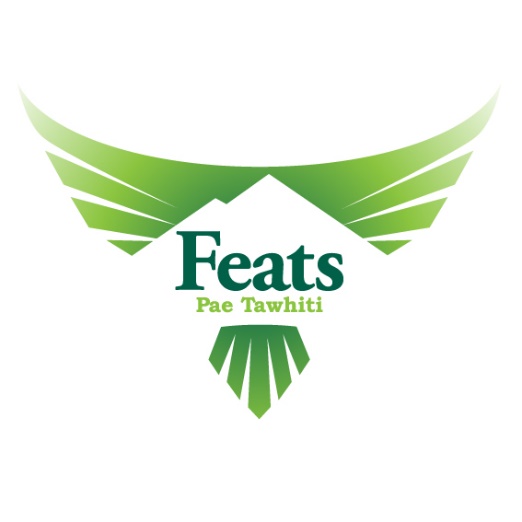 Mission Statement“Seek Distant Horizons” by assisting our local community through up-skilling learners to better meet the needs of employers, as well as to prepare the learners for higher level training. This is adapted from our given Māori name Pae Tawhiti meaning, “seek ye distant horizons and hold to them steadfastly”.VisionAchieve Amazing FeatsContentsOverview and PurposeKnowing the learner/clientKnowing the Demands and what to doSupport Services for learners/clientsSafe inclusive environmentsComplaint’s procedures and policiesOverview and PurposeOur Kaupapa is based on the premise that everyone can learn and succeed given the chance and nurturing, in the right environment. In the true spirit of whakawhanaungatanga we work together as a supportive, dynamic team to assist our learners/clients to discover their own potential.  We promote a learner-centred approach to education that is genuine, holistic and ongoing throughout the learner’s time with Feats and beyond.  Our organisational culture has been shaped by our values and beliefs:Whakamana: Empowerment. Helping learners to help themselves.Paipai: Have high expectations. You get what you expect.Kaitiakitanga: The key to a great programme is a great facilitator.Nau mai haere mai: Our door is always open for present and past learners.Manaakitanga: Acknowledgement and respect for the mana of allNone of these stand-alone; they weave together to form a muka of understanding, enabling self-management and flexibility within a common Kaupapa.  For us these are more than words.  They are the essence that support learners to develop the confidence, skills and attributes to find work, to communicate and participate more effectively with their whanau, the community and New Zealand society overall.Knowing the learner/clientAs an education provider it is essential that we know who we are working with, what they know, what they need to know and how to deliver this according to their personal needs and barriers, in a non-threatening way.The processes that support this are:Effective communication with learners/clients that helps develop a relationship which empowers them to be full participants in their learning journeyInitial interviews prior to entering the courseInterview assessment and online tool for literacy and numeracy to identify barriers and needs Induction of new learners/clients, using Learners’ HandbookSetting individual goals and planning, to overcome barriers, provide support for health and cultural needs, on a learners’ planWeekly one to one conference learner/client and facilitator Group meetings for the resolution of issues and discussions Maintaining anecdotal records for academic progress and pastoral care, to evaluate progress and enable further planning or supportProcedures for Knowing the Learner/ClientInitial interviews are conducted to gather information about the learner/client for basic information on contacts, health, identity and to developing rapport and understanding the environment that is Feats and for Youth Guarantee the differences between Secondary and Tertiary EducationFor over 18s to understand the circumstances for contacting support person The initial literacy and numeracy assessment is conducted within the first week to understand the learners/clients’ needs and enable goal setting, using the plans for Progression through the steps for those learners at Koru 1 or 2Learners/clients are inducted within the first week using the Learners’ Handbook for dissemination of important policies and procedures, emergency plan and complaints policies and to empower them by knowing their rights and responsibilitiesBegin the learners plan by setting individual goals and planning, to overcome barriers, provide support for health and cultural needs.Individual weekly conferences that allow learner/ client and facilitator to discuss achievement, engagement, concerns self or others and barriers. in privateGroup meetings, as necessary, that allow learners to express their views, concerns and opinions and develop an inclusive environment through respectful, active listening and sharing of ideas and opinions that are devoid of bullying, harassment and discrimination Records maintained to evaluate progress and enable further planning or support for learning and health Learners Tracking sheets for Youth Guarantee to record unit standards completed and credits earntIndividual learners’ sheet and master sheet for facilitatorLearners Plans updated regularly with progress notes and results of literacy and numeracy assessmentPlans in OneDrive for access by management when risks or complaints are involvedPastoral care notes for concerns, support offered and outcomesOnline access for managementConcerns shared at Staff meetings to set a plan for dealing with issuesDaily attendance registerIdentification of at-risk learners/clients Knowing the Demands and What to doDemands relating to delivery of education and assistance to learners/ clients are many and varied, often very individual, they are therefore dictated by what we know about the learners/clients and the content areas for our delivery. It is therefore essential to have knowledge to meet these demands.Understanding the implications of the literacy and numeracy assessments for the delivery of programmes. Knowing how to move learners through the korus on the Adult learning progressions for Literacy and NumeracyUnderstanding cultural needs and aspirations, including te Reo and tikanga Māori and identifying appropriate supportUnderstanding health needs and identifying appropriate supportAssisting learners who are at risk of not meeting their basic needs and identifying the appropriate supportBeing able to identify risks to individuals or risks to the group from individuals and appropriate actionsKnowing how to recognize and respond effectively to harassment, bullying and discrimination and reduce the possible harmIdentifying the barriers to learning and knowing how and who to enable effective supportProcesses for Knowing the DemandsLiteracy ability should be identified in the first week using a sample of reading at Koru 4 of the Adult learning progression to identify if support will be needed for learner/client with the literacy demands of the course.Youth Guarantee facilitators should check the reading level that is given in the teacher’s guide before delivery of a unit to know which learners will require additional support for the learner’s guideThe online assessment tool should be used for reading, number and writing within the first month of the programme and analysed to develop a plan for learners who are at Koru 1 and or 2Results should be discussed with the learner and an explanation of the support to be given when required or that fact that the learner is at the required standard sharedYouth Guarantee and Intensive Literacy ad Numeracy to use support materials for “Moving the Learners through the Progressions” as a group or individual plan and ensure that they have a clear understanding of the progressions or have requested professional developmentThe online tool should be repeated halfway through the course and recorded on the learner’s plan, discussed with learners and if the learner is not progressing then it should be discussed with the Programme Manager and assistance sortEvidence collection for literacy and numeracy standards should be a continuous process and form the basis of a portfolio of learners’ work.Where cultural needs were identified in the initial interview, the facilitator must ensure that they are able to provide the support necessary to meet theseA list of services available to provide support for the basic needs, spiritual and health needs of learners must be available to learnersWeekly conferences are be held with each learner to discuss their needs, barriers to learning, participation and engagement and where there are concerns, about self or others, they should be noted in Pastoral Care notesInduction of learners, that explains the Feats “values” and behavioural expectations must include harassment, bullying and discrimination as unacceptable behaviours. Evidence of this behaviour will be addressed in a group meeting.If there is a risk to the group from any individual, you should refer to the emergency plan.Ongoing concerns should be addressed according to the plan Attachment 1Support Services for learners/clientsAt Feats we use a variety of support services and resources to support the holistic needs of learners and clients, by referring them for further support that is outside of our expertise. We also deliver units which support opportunities and experiences to improve health, explore one’s own whakapapa, explore career pathways, develop CVs and cover letters and accommodation rights as tenants Services used by FeatsTui OraYouth ServicesOn the HouseOther Tertiary providersCommunity Law talksBluelightStartHigh SchoolsSalvation Army SortedAko AotearoaYouth LineInformation and the ways to access this is shared via noticeboards and during one-on-one conferences, as the need becomes apparent.Safe inclusive environmentsThe values and beliefs held by Feats are the foundations for an inclusive environment, that enables successful learning and personal development.The practices related to knowing the learner/client and knowing what to do are essential to this environment, so our learners/clients feel they are valued individuals, as well as a member of a groupFurther practices are:Effective professional development for staff to enable them to meet the requirements from a sound knowledge baseAn appraisal and professional development plan that cover the mandatory competencies. Personal development goals and key behaviours for the roleRegular health and safety checks of learning spaces and sites and remedying any problems, an effective, shared emergency plan clearly displayed in all spacesA print rich inviting learning spaceGroup delivery of unit standards, that encourage cooperation and understanding of self and othersEmpowering learners to use their voice and express their opinions in group meetings and actively listening to their opinionsNon-threatening interview and conferencing interviewsRecognition of individual needs.Health physical and mentalBasic needsCulturalSpiritual and providing information and supportTeaching learners/clients to be assertive Effective relationships between facilitators and learners, through effective communication skills, that create awareness that there is a collective responsibility for an inclusive learning environment, through modelling and expectations around respect, manners and considerationErgonomic digital environmentsProvide an environment where it is OK to be wrong if we learn from it.Providing an environment that recognizes individual differences and respect for differencesComplaint’s procedures and policiesOverviewAt Feats we take a proactive approach to bullying, discrimination and harassment through practices and processes to avoid these behaviours:Working together to recognize and respond effectively to bullying, discrimination and harassment and provision of relevant informationPromoting inclusive culture across the organisationUpholding cultural needsAccessible learning environmentsActive participation for learners/ clientsOpportunities to discuss issuesOpportunities and experiences to promote good mental and physical healthIdentifying learners who are at risk of harming self or othersDEALING WITH BULLYING, DISCRIMINATION & HARASSMENT WITHIN THE ORGANISATIONAll complaints will be handled in a timely and efficient manner that:Allows the complainant to decide how they would like to deal with itEnsures they have appropriate supportEnsures learners/clients and support people have a full understanding of the process including the scope and possible outcomesConsiders Cultural perspective and allows for culturally responsive approaches Allows for natural justiceA range of options that are appropriate to the level of sensitivity and complexity are available and can be selected by complainant according to their needs.Option One - Self-helpThe first option is of a self-help nature and does not involve an investigation, Complainant approaches the person concerned in writing or face to face to inform them of the concern in a suitable manner.Option Two - DiscussionsLearner/client may enlist a staff member of their choice to support them in the discussion either physical presence or advice, which may include the need to lay a formal complaint. All interactions should be noted and barriers to laying the complaint addressed. Culturally responsive approaches should be an optionThe complainant also has the right to have a support person of their choice throughout any of the processes.Guidelines for the Support PersonsBe familiar with the Bullying and Harassment policy, the procedures involved and all options available.Provide support only if comfortable supporting the complainant or person complained about. If you are not the best person to provide support, ensure this is communicated promptly and an alternative support person is found.Confidentiality is essential during any investigation.Provide the person with emotional support and assist them with their immediate reactions. The support person’s role is to provide support to the person concerned, not to solve the issue or pass judgment.Be available for all interviews in connection with the issue.Option Three - Formal ActionFormal action may be initiated by staff or learners/clients, individually or as a group. The complaint will be recorded on the Complaint form which covers all necessary information and is sent to Programme Manager. All complaints, including oral, must be recorded for the Programme Manager.The Programme Manager will ensure the complainant and any others involved areaware of the complaintaware of their rights, including having a support personaware of the processes and possible outcomesidentify, where requested, a support personarrange, where requested, a culturally appropriate form of reporting and resolutionConduct an investigation appropriate to the level of complexity or sensitivity of the complaint in a manner that respects all parties and their privacyKeep all parties informed of the progress of the complaint Option Four – MediationThis may be considered as an outcome of the formal intervention or if formal intervention has not been successful. Should mediation not be successful, the further options open to the learner/client could be to consider taking their concerns to the New Zealand Qualifications Authority including any concerns around the breach of the Code. Complaints relating to StaffAll complaints that relate to staff will immediately go to the Formal Option and be dealt with by the Programme Manager or CEO. Such complaints may be from learners/clients, stakeholders or other staff and will be dealt with under the same practices as other complaints as well as forming part of the professional development and appraisal system.ConfidentialityWhile Feats recognizes the needs and rights of both the complainant/s and the person/s who the complaint has been made about we also recognize the need for confidentiality therefore we will keep all parties informed of the process, the possible outcomes and the final decision without disclosing anything of a private or personal nature.RESOLUTIONShould a complaint be substantiated, disciplinary action may be initiated. This may include a formal warning, final warning, or dismissal (without notice) where it is concluded serious misconduct has taken place.In the situation where a complaint is substantiated, Feats must ensure the bullying and harassment ceases immediately and that the complainant does not suffer any form of victimisation for having made the complaint.The behaviour must be monitored, recorded and later checked to ensure that any harassment has stopped, and the solution is working.Failure to stop the behaviour will be considered a breach of our ethics. which may result in dismissalFurther options for laying a complaint include:New Zealand Qualifications AuthorityAnyone who believes the complaint has not been dealt with to their satisfaction should contact the NZQA by emailing or telephoning.Anyone who thinks the Code of Care is not being adhered toTertiary Education CommissionFinancial or Contractual Obligations       Study LinkIssues with student allowancesPoliceIf the complainant has been subjected to physical harassment, sexual harassment, or behaviour involving obscene language or threats, they can make a complaint to the Police. The Police may investigate the complaint and take further action.If the complaint is considered less serious in nature, then remedies may be available through the courts, for example, protection orders.The Human Rights CommissionAnyone who believes they have been discriminated against or has a complaint of sexual harassment may contact the Human Rights Commission by writing, telephoning or visiting the office. They may take a support person with them or get a mediation officer to visit their home or workplace.        Net safeIf any online platform is used in the actions of bullying, harassment or discrimination this should be reported to Net safe.        Work safeIf there is a safety issue in your place of learning that is not addressedPrivacy CommissionerIf you feel there is any misuse of your personal informationRELATED NEW ZEALAND LEGISLATION AND EMPLOYMENT DOCUMENTSEmployment Relations Act 2000Human Rights Act 1993Crimes Act 1961Harassment Act 1997Protected Disclosures Act 2000Health & Safety at Work Act 2015The Harmful Digital Communications Act (2015)Privacy Act 2020